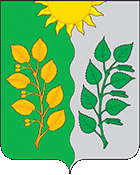 АДМИНИСТРАЦИЯ СЕЛЬСКОГО ПОСЕЛЕНИЯ СУХАЯ ВЯЗОВКАМУНИЦИПАЛЬНОГО РАЙОНА ВОЛЖСКИЙ САМАРСКОЙ ОБЛАСТИПОСТАНОВЛЕНИЕот _______________ № ___О запрете купания на территории  сельского поселения Сухая Вязовка муниципального района Волжский Самарской областиРуководствуясь положениями Федерального Закона  от 21.12.1994 №68-ФЗ «О защите населения и территорий от чрезвычайных ситуаций природного и техногенного характера», п. 3 ст. 27 Водного Кодекса Российской Федерации, Федерального Закона от 16.09.2003 131-ФЗ «Об общих принципах организации местного самоуправления в Российской Федерации», в соответствии с Уставом сельского поселения Сухая Вязовка муниципального района Волжский Самарской областиПОСТАНОВЛЯЕТ:1. Для обеспечения безопасности граждан, запретить купание на водных объектах (река Чапаевка), расположенных на территории сельского поселения Сухая Вязовка Волжского района Самарской области.2. Опубликовать данное Постановление в информационном вестнике «Вести сельского поселения Сухая Вязовка» и на официальном сайте Администрации сельского поселения Сухая Вязовка.3. Контроль за выполнением Постановления оставляю за собой.Глава сельского поселения Сухая Вязовка                                                                        С.А. Петрова